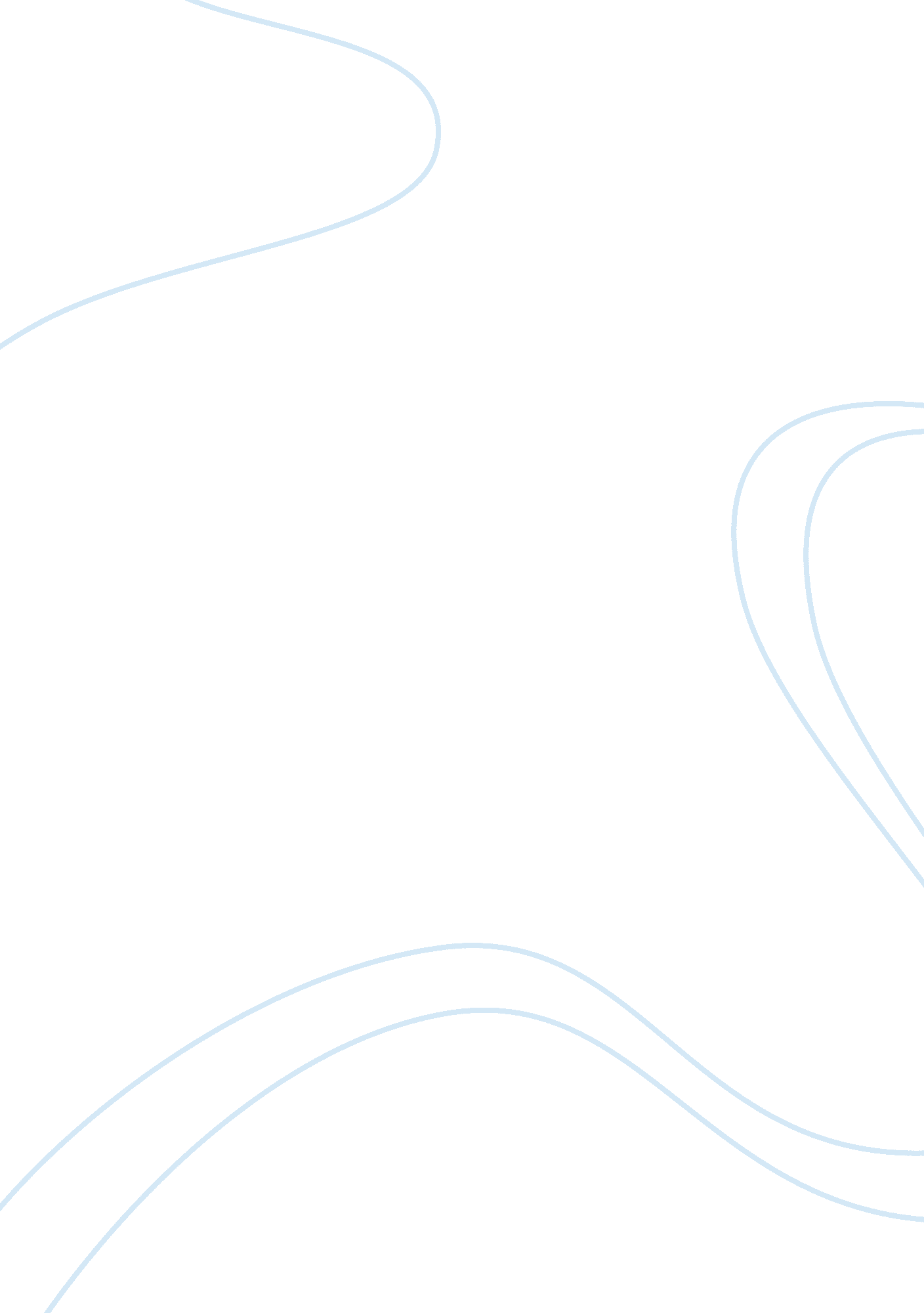 Free critical thinking on quotes from the movie: charlie wilson's warPolitics, President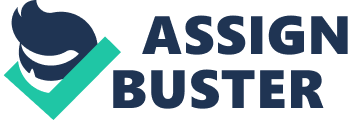 Quote 1: You know you've reached rock bottom when you're told you have character flaws by a man who hanged his predecessor in a military coup. 
This quote is said by Charlie and was designed to explain how gross ones characters might have become especially when they receive comments in regard to their character flaws especially from a person they had presumed to be having more flaws than they already have. Charlie the charismatic senator who is famed for outsourcing funds for arms in Afganistan against, Russia is talking to the president about the state of situation affecting the people in Peshawar and the neighboring refugee camps. Charlie used this quote to compel the mr. president to take action in the war torn Afghanistan. 
Quote 2: There's a little boy and on his 14th birthday he gets a horse and everybody in the village says, " how wonderful. The boy got a horse" And the Zen master says, " we'll see." Two years later, the boy falls off the horse, breaks his leg, and everyone in the village says, " How terrible." And the Zen master says, " We'll see." Then, a war breaks out and all the young men have to go off and fight except the boy can't cause his legs all messed up. and everybody in the village says, " How wonderful." Now the Zen master says, " We'll see." 
This is a quote from Gust Avrakotos when they were having a conversation with Charlie Wilson. When the Zen Master replies “ we’ll see”, everyone anticipates that something bad would happen. The boy breaks his leg after getting the horse, however, the villagers thing that it has been a blessing in disguise for all the other men from the village were forced to go to war but the boy was left home since his leg was not in a good condition. Charlie Wilson replies that Zen master will definitely reply “ we’ll see” showing that the boy is still not safe even after not joining the rest of the men to war. This is an interesting quote which shows the turn of events in an individual life. Charlie wants us to believe that bad luck is always lurking somewhere waiting for us. Quote 3: These things happened. They were glorious and they changed the world, then we messed up the end game This is the end credit quote that Charlie makes in the movie, he acknowledges the efforts that they did during the Afganistan war but he is not fully satisfied with how everything ends up. This quote can be applicable to the lives of most people. They always tend to live and do things the right way but unfortunately ends up messing everything during the last minute. 